Name ____________________________________________________ Date______________________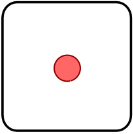 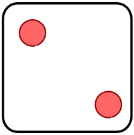 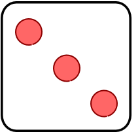 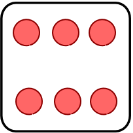 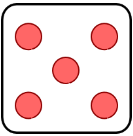 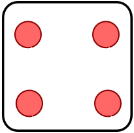 1  2  3  4  5  61  2  3  4  5  61  2  3  4  5  61  2  3  4  5  61  2  3  4  5  61  2  3  4  5  61  2  3  4  5  61  2  3  4  5  6